Protokół z obrad Komisji Konkursowej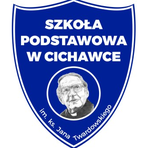 Konkursu Plastycznego dla dzieci  z oddziałów 0 i  uczniów klas I-VIII szkół podstawowych  z terenu gminy Łapanów
pt: „Z miłości… - mój dom, moja rodzina”organizowanego przez Szkołę  Podstawową im. ks. Jana Twardowskiego w CichawceNa podstawie Regulaminie Konkursu w dniu 26 maja odbyły się obrady Komisji w składzie:Anna Dziedzic – Organizator, nauczyciel plastyki,  przewodniczący Komisji.Małgorzata Juszczyk – Prezes Stowarzyszenia Rozwoju wsi Cichawka „Realiści”.Józef Drożdż – nauczyciel techniki, informatyki. Katarzyna Kuska – nauczyciel specjalista: logopeda.Ks. Przemysław Budnik – nauczyciel religii, rektor kościoła p.w. Miłosierdzia Bożego                       w Cichawce.Sara Tuleja – nauczyciel języka polskiego.Zgodnie z Regulaminem spośród zgłoszonych do Konkursu prac Komisja wybierze trzy prace z kategorii klas  0 – III   oraz trzy z klas IV – VIII. Autorzy zwycięskich prac z danej kategorii otrzymają dyplomy                  i indywidualne nagrody rzeczowe. Dopuszcza się w każdej kategorii wyróżnienia.Kryterium wyboru zwycięskich prac konkursowych jest ujęcie tematu, wybór techniki, staranność wykonania i samodzielność.Na konkurs napłynęły prace w dwóch kategoriach.Kategoria I- grupa 0 -III12 prac,Kategoria II- grupa uczniów klas IV- VIII:14 prac,Komisja w dniu 26 maja 2023 roku dokonała wyboru:Kategoria I: 0 – III: miejsce:  Zuzanna Juszczak – SP Cichawka, kl. 2    Nikola Sotoła – SP Sobolów, kl. 2miejsce:  Wiktoria Sobczyk – SP Zbydniów, klasa 1miejsce: Lena Kukla  – SP Sobolów, oddział przedszkolnywyróżnienie: Wiktor Gabryel – SP Cichawka, kl.1 Gracjan Wójtowicz  - PP Cichawka Dominika Gacek – PP Cichawka Kacper Kaja – SP Zbydniów, kl.1Kategoria II: klasy IV – VIII:miejsce: Julia Statek  – SP Cichawka, kl. 5miejsce:  Jolanta Dziedzic – SP Cichawka, kl. 7   Jakub Pawlik – SP Tarnawa , kl. 5miejsce:  Filip Bujak – SP Cichawka, kl. 5wyróżnienie:  Karolina Joniec- SP Tarnawa, kl.5Dagmara Rożen:  - SP Grabie, kl. 5Milena Mrożek  - SP Grabie, kl. 6Kamila Kołodziej  - SP Cichawka, kl.7Podpisy Członków Komisji: ( -) w oryginale